Начальнику управления по экономической и инвестиционной политике ЗГМОЛ.В. СтепановойУважаемая Людмила ВикторовнаКомитет по физической культуре, спорту и молодежной политике направляет Вам отчеты о ходе реализации муниципальных программ за 2021 год:«РАЗВИТИЕ ФИЗИЧЕСКОЙ КУЛЬТУРЫ И СПОРТА» НА 2020-2024 ГОДЫ (приложение № 1 на 9 листах);«МОЛОДЁЖНАЯ ПОЛИТИКА» НА 2020-2024 ГОДЫ (приложение № 2 на 16 листах);«МОЛОДЫМ СЕМЬЯМ – ДОСТУПНОЕ ЖИЛЬЕ» НА 2020-2024 ГОДЫ МУНИЦИПАЛЬНОЙ ПРОГРАММЫ ЗИМИНСКОГО ГОРОДСКОГО МУНИЦИПАЛЬНОГО ОБРАЗОВАНИЯ «ОБЕСПЕЧЕНИЕ НАСЕЛЕНИЯ ГОРОДА ДОСТУПНЫМ ЖИЛЬЕМ» НА 2020-2025 ГОДЫ (приложение № 3 на 3 листах).Председатель комитета				М.П. КузнецоваСпорт личноМолодежка Е.А. Ульянич8 (39554) 3-26-62Отчет по реализации мероприятий муниципальной программе«РАЗВИТИЕ ФИЗИЧЕСКОЙ КУЛЬТУРЫ И СПОРТА» НА 2020-2024 ГОДЫВ течение 2021 года изменения в программу вносились 3 раз. Причины изменений указаны в таблицеСведения о внесенных изменениях в муниципальную программу в 2021 годуТаблица 2Отчет об исполнении целевых показателейМУНИЦИПАЛЬНОЙ ПРОГРАММЫЗИМИНСКОГО ГОРОДСКОГО МУНИЦИПАЛЬНОГО ОБРАЗОВАНИЯ«РАЗВИТИЕ ФИЗИЧЕСКОЙ КУЛЬТУРЫ И СПОРТА»НА 2020-2024 ГОДЫпо состоянию на 31 декабря 2021Таблица 3Отчет об использовании бюджетных ассигнований местного бюджета на реализациюМУНИЦИПАЛЬНОЙ ПРОГРАММЫЗИМИНСКОГО ГОРОДСКОГО МУНИЦИПАЛЬНОГО ОБРАЗОВАНИЯ«РАЗВИТИЕ ФИЗИЧЕСКОЙ КУЛЬТУРЫ И СПОРТА»НА 2016-2021 ГОДЫпо состоянию на 31 декабря 2021Председатель комитета					М.П. КузнецоваТаблица 4Отчет об исполнении мероприятийМУНИЦИПАЛЬНОЙ ПРОГРАММЫЗИМИНСКОГО ГОРОДСКОГО МУНИЦИПАЛЬНОГО ОБРАЗОВАНИЯ«РАЗВИТИЕ ФИЗИЧЕСКОЙ КУЛЬТУРЫ И СПОРТА» НА 2020-2024 ГОДЫпо состоянию на 31 декабря 2021Председатель комитета					М.П. КузнецоваПриложение 2Таблица 3Отчет об исполнении целевых показателей муниципальной программы«Молодёжная политика» на 2020-2024 годы по состоянию на 31 декабря 2021 года(отчетный период)Начальник отдела по молодежной политике __________________Е.А. УльяничТаблица № 4Отчет об исполнении мероприятий муниципальной программы  «Молодёжная политика» на 2020-2024 годы по состоянию на 31 декабря 2021 годаНачальник отдела по молодежной политике _________________________ Е.А. УльяничТаблица 5Отчет об использовании бюджетных ассигнованийместного бюджета на реализацию муниципальной программы«Молодёжная политика» на 2020-2024 годы по состоянию на 31 декабря 2021 годаНачальник отдела по молодежной политике _______________________ Е.А. УльяничПриложение 3Отчет об исполнении целевых показателей подпрограммы«Молодым семьям – доступное жилье» на 2020-2024 годы муниципальной программыЗиминского городского муниципального образования«Обеспечение населения города доступным жильем» на 2020-2025 годыза 2021 год по состоянию на 01 марта 2022 года (отчетный период)Начальник отдела по молодежной политике                                                        Е.А. УльяничПриложение 4 Отчет об исполнении мероприятий подпрограммы«Молодым семьям – доступное жилье» на 2020-2024 годы муниципальной программыЗиминского городского муниципального образования «Обеспечение населения города доступным жильем» на 2020-2025 годыза 2021 год по состоянию на 01 марта 2022 года (отчетный период)Начальник отдела по молодежной политике                                                        Е.А. УльяничПриложение 5Отчет об использовании бюджетных ассигнований местного бюджета на реализацию подпрограммы «Молодым семьям – доступное жилье»на 2020-2024 годы муниципальной программы Зиминского городского муниципального образования «Обеспечение населения города доступным жильем» на 2020-2025 годыза 2021 год по состоянию на 01 марта 2022 года(отчетный период)Начальник отдела по молодежной политике                                                        Е.А. Ульянич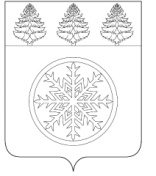 РОССИЙСКАЯ ФЕДЕРАЦИЯИРКУТСКАЯ ОБЛАСТЬАДМИНИСТРАЦИЯЗИМИНСКОГО ГОРОДСКОГО МУНИЦИПАЛЬНОГО ОБРАЗОВАНИЯКомитет по физической культуре, спорту и молодежной политике Ленина ул., д.5, г. Зима, 665390 тел.: (39554) 3-26-62, факс: (39554) 3-26-62e-mail: molsport-zima@mail.ruот__________-  г. № ______на __________от ___________О представлении информации № п/пДата внесения измененийНомерНаименование НПАПричина изменений109.06.2021449Постановление администрации Зиминского городского муниципального образования «О внесении изменений в муниципальную программу Зиминского городского муниципального образования «Развитие физической культуры и спорта» на 2020-2024 годыКорректировка финансирования214.07.2021566Постановление администрации Зиминского городского муниципального образования «О внесении изменений в муниципальную программу Зиминского городского муниципального образования «Развитие физической культуры и спорта» на 2020-2024 годыКорректировка финансирования330.12.20211077Постановление администрации Зиминского городского муниципального образования «О внесении изменений в муниципальную программу Зиминского городского муниципального образования «Развитие физической культуры и спорта» на 2020-2024 годыКорректировка финансирования№ п/пНаименование целевого показателяЕд. изм.Значение целевого показателяЗначение целевого показателяОтклонениеОтклонениеПояснения по достигнутым значениям№ п/пНаименование целевого показателяЕд. изм.План на годФакт-/+%Пояснения по достигнутым значениям12345678МУНИЦИПАЛЬНАЯ ПРОГРАММА ЗИМИНСКОГО ГОРОДСКОГО МУНИЦИПАЛЬНОГО ОБРАЗОВАНИЯ «РАЗВИТИЕ ФИЗИЧЕСКОЙ КУЛЬТУРЫ И СПОРТА» НА 2020-2024 ГОДЫМУНИЦИПАЛЬНАЯ ПРОГРАММА ЗИМИНСКОГО ГОРОДСКОГО МУНИЦИПАЛЬНОГО ОБРАЗОВАНИЯ «РАЗВИТИЕ ФИЗИЧЕСКОЙ КУЛЬТУРЫ И СПОРТА» НА 2020-2024 ГОДЫМУНИЦИПАЛЬНАЯ ПРОГРАММА ЗИМИНСКОГО ГОРОДСКОГО МУНИЦИПАЛЬНОГО ОБРАЗОВАНИЯ «РАЗВИТИЕ ФИЗИЧЕСКОЙ КУЛЬТУРЫ И СПОРТА» НА 2020-2024 ГОДЫМУНИЦИПАЛЬНАЯ ПРОГРАММА ЗИМИНСКОГО ГОРОДСКОГО МУНИЦИПАЛЬНОГО ОБРАЗОВАНИЯ «РАЗВИТИЕ ФИЗИЧЕСКОЙ КУЛЬТУРЫ И СПОРТА» НА 2020-2024 ГОДЫМУНИЦИПАЛЬНАЯ ПРОГРАММА ЗИМИНСКОГО ГОРОДСКОГО МУНИЦИПАЛЬНОГО ОБРАЗОВАНИЯ «РАЗВИТИЕ ФИЗИЧЕСКОЙ КУЛЬТУРЫ И СПОРТА» НА 2020-2024 ГОДЫМУНИЦИПАЛЬНАЯ ПРОГРАММА ЗИМИНСКОГО ГОРОДСКОГО МУНИЦИПАЛЬНОГО ОБРАЗОВАНИЯ «РАЗВИТИЕ ФИЗИЧЕСКОЙ КУЛЬТУРЫ И СПОРТА» НА 2020-2024 ГОДЫМУНИЦИПАЛЬНАЯ ПРОГРАММА ЗИМИНСКОГО ГОРОДСКОГО МУНИЦИПАЛЬНОГО ОБРАЗОВАНИЯ «РАЗВИТИЕ ФИЗИЧЕСКОЙ КУЛЬТУРЫ И СПОРТА» НА 2020-2024 ГОДЫМУНИЦИПАЛЬНАЯ ПРОГРАММА ЗИМИНСКОГО ГОРОДСКОГО МУНИЦИПАЛЬНОГО ОБРАЗОВАНИЯ «РАЗВИТИЕ ФИЗИЧЕСКОЙ КУЛЬТУРЫ И СПОРТА» НА 2020-2024 ГОДЫ1Доля населения Зиминского городского муниципального образования, систематически занимающегося физической культурой и спортом, в общей численности населения Зиминского городского муниципального образования в возрасте 3-79 лет%4445,2+1,22Уровень обеспеченности населения спортивными сооружениями исходя из единовременной пропускной способности объектов спорта%4646-ПОДПРОГРАММА 1 «РАЗВИТИЕ МАССОВОГО СПОРТА И СПОРТА ВЫСШИХ ДОСТИЖЕНИЙ» НА 2020-2024 ГОДЫПОДПРОГРАММА 1 «РАЗВИТИЕ МАССОВОГО СПОРТА И СПОРТА ВЫСШИХ ДОСТИЖЕНИЙ» НА 2020-2024 ГОДЫПОДПРОГРАММА 1 «РАЗВИТИЕ МАССОВОГО СПОРТА И СПОРТА ВЫСШИХ ДОСТИЖЕНИЙ» НА 2020-2024 ГОДЫПОДПРОГРАММА 1 «РАЗВИТИЕ МАССОВОГО СПОРТА И СПОРТА ВЫСШИХ ДОСТИЖЕНИЙ» НА 2020-2024 ГОДЫПОДПРОГРАММА 1 «РАЗВИТИЕ МАССОВОГО СПОРТА И СПОРТА ВЫСШИХ ДОСТИЖЕНИЙ» НА 2020-2024 ГОДЫПОДПРОГРАММА 1 «РАЗВИТИЕ МАССОВОГО СПОРТА И СПОРТА ВЫСШИХ ДОСТИЖЕНИЙ» НА 2020-2024 ГОДЫПОДПРОГРАММА 1 «РАЗВИТИЕ МАССОВОГО СПОРТА И СПОРТА ВЫСШИХ ДОСТИЖЕНИЙ» НА 2020-2024 ГОДЫПОДПРОГРАММА 1 «РАЗВИТИЕ МАССОВОГО СПОРТА И СПОРТА ВЫСШИХ ДОСТИЖЕНИЙ» НА 2020-2024 ГОДЫ3Доля детей и молодежи (возраст 3 - 29 лет), систематически занимающихся физической культурой и спортом, в общей численности детей и молодежи;%7072+24Доля граждан среднего возраста (женщины: 30 - 54 года; мужчины: 30 - 59 лет), систематически занимающихся физической культурой и спортом, в общей численности граждан среднего возраста%3636-5Доля граждан старшего возраста (женщины: 55 - 79 лет; мужчины: 60 - 79 лет), систематически занимающихся физической культурой и спортом в общей численности граждан старшего возраста%9,524+14,56Доля занимающихся, имеющих спортивные разряды и звания, в организациях, осуществляющих спортивную подготовку, в общей численности занимающихся в организациях, осуществляющих спортивную подготовку.%83,583,5-7ПОДПРОГРАММА 2«РАЗВИТИЕ ДЕТСКО-ЮНОШЕСКОГО СПОРТА» НА 2020-2024 ГОДЫПОДПРОГРАММА 2«РАЗВИТИЕ ДЕТСКО-ЮНОШЕСКОГО СПОРТА» НА 2020-2024 ГОДЫПОДПРОГРАММА 2«РАЗВИТИЕ ДЕТСКО-ЮНОШЕСКОГО СПОРТА» НА 2020-2024 ГОДЫПОДПРОГРАММА 2«РАЗВИТИЕ ДЕТСКО-ЮНОШЕСКОГО СПОРТА» НА 2020-2024 ГОДЫПОДПРОГРАММА 2«РАЗВИТИЕ ДЕТСКО-ЮНОШЕСКОГО СПОРТА» НА 2020-2024 ГОДЫПОДПРОГРАММА 2«РАЗВИТИЕ ДЕТСКО-ЮНОШЕСКОГО СПОРТА» НА 2020-2024 ГОДЫПОДПРОГРАММА 2«РАЗВИТИЕ ДЕТСКО-ЮНОШЕСКОГО СПОРТА» НА 2020-2024 ГОДЫПОДПРОГРАММА 2«РАЗВИТИЕ ДЕТСКО-ЮНОШЕСКОГО СПОРТА» НА 2020-2024 ГОДЫ7Доля занимающихся, имеющих спортивные разряды и звания, в детско-юношеских спортивных школах, в общей численности занимающихся в детско-юношеских спортивных школах%3146,4+15,4ПОДПРОГРАММА 3«РАЗВИТИЕ СПОРТИВНОЙ ИНФРАСТРУКТУРЫ И МАТЕРИАЛЬНО-ТЕХНИЧЕСКОЙ БАЗЫ ДЛЯ ЗАНЯТИЙ ФИЗИЧЕСКОЙ КУЛЬТУРОЙ И СПОРТОМ» НА 2020-2024 ГОДЫПОДПРОГРАММА 3«РАЗВИТИЕ СПОРТИВНОЙ ИНФРАСТРУКТУРЫ И МАТЕРИАЛЬНО-ТЕХНИЧЕСКОЙ БАЗЫ ДЛЯ ЗАНЯТИЙ ФИЗИЧЕСКОЙ КУЛЬТУРОЙ И СПОРТОМ» НА 2020-2024 ГОДЫПОДПРОГРАММА 3«РАЗВИТИЕ СПОРТИВНОЙ ИНФРАСТРУКТУРЫ И МАТЕРИАЛЬНО-ТЕХНИЧЕСКОЙ БАЗЫ ДЛЯ ЗАНЯТИЙ ФИЗИЧЕСКОЙ КУЛЬТУРОЙ И СПОРТОМ» НА 2020-2024 ГОДЫПОДПРОГРАММА 3«РАЗВИТИЕ СПОРТИВНОЙ ИНФРАСТРУКТУРЫ И МАТЕРИАЛЬНО-ТЕХНИЧЕСКОЙ БАЗЫ ДЛЯ ЗАНЯТИЙ ФИЗИЧЕСКОЙ КУЛЬТУРОЙ И СПОРТОМ» НА 2020-2024 ГОДЫПОДПРОГРАММА 3«РАЗВИТИЕ СПОРТИВНОЙ ИНФРАСТРУКТУРЫ И МАТЕРИАЛЬНО-ТЕХНИЧЕСКОЙ БАЗЫ ДЛЯ ЗАНЯТИЙ ФИЗИЧЕСКОЙ КУЛЬТУРОЙ И СПОРТОМ» НА 2020-2024 ГОДЫПОДПРОГРАММА 3«РАЗВИТИЕ СПОРТИВНОЙ ИНФРАСТРУКТУРЫ И МАТЕРИАЛЬНО-ТЕХНИЧЕСКОЙ БАЗЫ ДЛЯ ЗАНЯТИЙ ФИЗИЧЕСКОЙ КУЛЬТУРОЙ И СПОРТОМ» НА 2020-2024 ГОДЫПОДПРОГРАММА 3«РАЗВИТИЕ СПОРТИВНОЙ ИНФРАСТРУКТУРЫ И МАТЕРИАЛЬНО-ТЕХНИЧЕСКОЙ БАЗЫ ДЛЯ ЗАНЯТИЙ ФИЗИЧЕСКОЙ КУЛЬТУРОЙ И СПОРТОМ» НА 2020-2024 ГОДЫПОДПРОГРАММА 3«РАЗВИТИЕ СПОРТИВНОЙ ИНФРАСТРУКТУРЫ И МАТЕРИАЛЬНО-ТЕХНИЧЕСКОЙ БАЗЫ ДЛЯ ЗАНЯТИЙ ФИЗИЧЕСКОЙ КУЛЬТУРОЙ И СПОРТОМ» НА 2020-2024 ГОДЫ8Единовременная пропускная способность объектов спорта на территории Зиминского городского муниципального образования.Чел.17291729-Наименование муниципальной программы, подпрограммы муниципальной программы, ведомственной целевой программы, основногомероприятия, мероприятияОтветственный исполнитель, соисполнители, участники, исполнителиРасходы местного бюджета,тыс. рублейРасходы местного бюджета,тыс. рублейРасходы местного бюджета,тыс. рублейНаименование муниципальной программы, подпрограммы муниципальной программы, ведомственной целевой программы, основногомероприятия, мероприятияОтветственный исполнитель, соисполнители, участники, исполнителиПлан на 1 января отчетного годаПлан на отчетную датуИсполнениена отчетную датуМуниципальная программа Зиминского городского муниципального образования «Развитие физической культуры и спорта» на 2016- 2021 годыВсего, в том числе:Муниципальная программа Зиминского городского муниципального образования «Развитие физической культуры и спорта» на 2016- 2021 годыУчастник 1. Комитет по физической культуре, спорту и молодежной политике администрации Зиминского городского муниципального образования1 508,00889,4889,4Муниципальная программа Зиминского городского муниципального образования «Развитие физической культуры и спорта» на 2016- 2021 годыУчастник 2. Муниципальное автономное учреждение «Спортивная школа»20 546,0018 495,3018 495,30Муниципальная программа Зиминского городского муниципального образования «Развитие физической культуры и спорта» на 2016- 2021 годыУчастник 3. МБУ ДО «ДЮСШ имени Г.М. Сергеева»1 500,0733,90733,90Муниципальная программа Зиминского городского муниципального образования «Развитие физической культуры и спорта» на 2016- 2021 годыУчастник 4. Зиминское городское муниципальное бюджетное учреждение «Дирекция единого заказчика-застройщика»27 264,082 385,602 385,60ПОДПРОГРАММА 1 «РАЗВИТИЕ МАССОВОГО СПОРТА И СПОРТА ВЫСШИХ ДОСТИЖЕНИЙ» НА 2020-2024 ГОДЫПОДПРОГРАММА 1 «РАЗВИТИЕ МАССОВОГО СПОРТА И СПОРТА ВЫСШИХ ДОСТИЖЕНИЙ» НА 2020-2024 ГОДЫПОДПРОГРАММА 1 «РАЗВИТИЕ МАССОВОГО СПОРТА И СПОРТА ВЫСШИХ ДОСТИЖЕНИЙ» НА 2020-2024 ГОДЫПОДПРОГРАММА 1 «РАЗВИТИЕ МАССОВОГО СПОРТА И СПОРТА ВЫСШИХ ДОСТИЖЕНИЙ» НА 2020-2024 ГОДЫПОДПРОГРАММА 1 «РАЗВИТИЕ МАССОВОГО СПОРТА И СПОРТА ВЫСШИХ ДОСТИЖЕНИЙ» НА 2020-2024 ГОДЫ1.Обеспечение максимальной вовлечённостинаселения в систематические занятия физкультурой и спортом и развитие спорта высших достижений.Участник 1. Комитет по физической культуре, спорту и молодежной политике администрации Зиминского городского муниципального образования1 508,00339,20339,202.Мероприятий МАУ СШ ЗГМО (реализация программ спортивной подготовки)Участник 1. Муниципальное автономное учреждение «Спортивная школа»20 546,0018 495,3018 495,303. Расширение материально технической базы для занятий физической культурой и спортомУчастник 1. Комитет по физической культуре, спорту и молодежной политике администрации Зиминского городского муниципального образования0,0550,20550,20ПОДПРОГРАММА 2«РАЗВИТИЕ ДЕТСКО-ЮНОШЕСКОГО СПОРТА» НА 2020-2024 ГОДЫПОДПРОГРАММА 2«РАЗВИТИЕ ДЕТСКО-ЮНОШЕСКОГО СПОРТА» НА 2020-2024 ГОДЫПОДПРОГРАММА 2«РАЗВИТИЕ ДЕТСКО-ЮНОШЕСКОГО СПОРТА» НА 2020-2024 ГОДЫПОДПРОГРАММА 2«РАЗВИТИЕ ДЕТСКО-ЮНОШЕСКОГО СПОРТА» НА 2020-2024 ГОДЫПОДПРОГРАММА 2«РАЗВИТИЕ ДЕТСКО-ЮНОШЕСКОГО СПОРТА» НА 2020-2024 ГОДЫМероприятия МБУ ДО «ДЮСШ имени Г.М. Сергеева»Участник 1. МБУ ДО «ДЮСШ имени Г.М. Сергеева»1 500,0733,90733,90ПОДПРОГРАММА 3«РАЗВИТИЕ СПОРТИВНОЙ ИНФРАСТРУКТУРЫ И МАТЕРИАЛЬНО-ТЕХНИЧЕСКОЙ БАЗЫ ДЛЯ ЗАНЯТИЙ ФИЗИЧЕСКОЙ КУЛЬТУРОЙ И СПОРТОМ» НА 2020-2024 ГОДЫПОДПРОГРАММА 3«РАЗВИТИЕ СПОРТИВНОЙ ИНФРАСТРУКТУРЫ И МАТЕРИАЛЬНО-ТЕХНИЧЕСКОЙ БАЗЫ ДЛЯ ЗАНЯТИЙ ФИЗИЧЕСКОЙ КУЛЬТУРОЙ И СПОРТОМ» НА 2020-2024 ГОДЫПОДПРОГРАММА 3«РАЗВИТИЕ СПОРТИВНОЙ ИНФРАСТРУКТУРЫ И МАТЕРИАЛЬНО-ТЕХНИЧЕСКОЙ БАЗЫ ДЛЯ ЗАНЯТИЙ ФИЗИЧЕСКОЙ КУЛЬТУРОЙ И СПОРТОМ» НА 2020-2024 ГОДЫПОДПРОГРАММА 3«РАЗВИТИЕ СПОРТИВНОЙ ИНФРАСТРУКТУРЫ И МАТЕРИАЛЬНО-ТЕХНИЧЕСКОЙ БАЗЫ ДЛЯ ЗАНЯТИЙ ФИЗИЧЕСКОЙ КУЛЬТУРОЙ И СПОРТОМ» НА 2020-2024 ГОДЫПОДПРОГРАММА 3«РАЗВИТИЕ СПОРТИВНОЙ ИНФРАСТРУКТУРЫ И МАТЕРИАЛЬНО-ТЕХНИЧЕСКОЙ БАЗЫ ДЛЯ ЗАНЯТИЙ ФИЗИЧЕСКОЙ КУЛЬТУРОЙ И СПОРТОМ» НА 2020-2024 ГОДЫСтроительство и капитальный ремонт спортивных сооруженийУчастник 1. Зиминское городское муниципальное бюджетное учреждение «Дирекция единого заказчика-застройщика»27 264,082 385,602 385,60№ п/пНаименование мероприятияОтветственный исполнительПлановый срок исполнения мероприятияИсточник финансированияОбъем финансирования, предусмотренный на 2021 год, тыс. руб.Профинансировано за отчетный период, тыс. руб.Наименование показателя объема мероприятия, единица измеренияПлановое значение показателя мероприятия на 2021 годФактическое значение показателя мероприятияОбоснованиепричин отклонения (при наличии)1234567891011ПОДПРОГРАММА 1 «РАЗВИТИЕ МАССОВОГО СПОРТА И СПОРТА ВЫСШИХ ДОСТИЖЕНИЙ» НА 2020-2024 ГОДЫПОДПРОГРАММА 1 «РАЗВИТИЕ МАССОВОГО СПОРТА И СПОРТА ВЫСШИХ ДОСТИЖЕНИЙ» НА 2020-2024 ГОДЫПОДПРОГРАММА 1 «РАЗВИТИЕ МАССОВОГО СПОРТА И СПОРТА ВЫСШИХ ДОСТИЖЕНИЙ» НА 2020-2024 ГОДЫПОДПРОГРАММА 1 «РАЗВИТИЕ МАССОВОГО СПОРТА И СПОРТА ВЫСШИХ ДОСТИЖЕНИЙ» НА 2020-2024 ГОДЫПОДПРОГРАММА 1 «РАЗВИТИЕ МАССОВОГО СПОРТА И СПОРТА ВЫСШИХ ДОСТИЖЕНИЙ» НА 2020-2024 ГОДЫПОДПРОГРАММА 1 «РАЗВИТИЕ МАССОВОГО СПОРТА И СПОРТА ВЫСШИХ ДОСТИЖЕНИЙ» НА 2020-2024 ГОДЫПОДПРОГРАММА 1 «РАЗВИТИЕ МАССОВОГО СПОРТА И СПОРТА ВЫСШИХ ДОСТИЖЕНИЙ» НА 2020-2024 ГОДЫПОДПРОГРАММА 1 «РАЗВИТИЕ МАССОВОГО СПОРТА И СПОРТА ВЫСШИХ ДОСТИЖЕНИЙ» НА 2020-2024 ГОДЫПОДПРОГРАММА 1 «РАЗВИТИЕ МАССОВОГО СПОРТА И СПОРТА ВЫСШИХ ДОСТИЖЕНИЙ» НА 2020-2024 ГОДЫПОДПРОГРАММА 1 «РАЗВИТИЕ МАССОВОГО СПОРТА И СПОРТА ВЫСШИХ ДОСТИЖЕНИЙ» НА 2020-2024 ГОДЫПОДПРОГРАММА 1 «РАЗВИТИЕ МАССОВОГО СПОРТА И СПОРТА ВЫСШИХ ДОСТИЖЕНИЙ» НА 2020-2024 ГОДЫ1Обеспечение максимальной вовлечённости населения в систематические занятия физкультурой и спортом и развитие спорта высших достижений.Комитет по физической культуре, спорту и молодежной политике администрации Зиминского городского муниципального образования2021 годМБ339,20339,20Доля детей и молодежи (возраст 3 - 29 лет), систематически занимающихся физической культурой и спортом, в общей численности детей и молодежи (%)70721Обеспечение максимальной вовлечённости населения в систематические занятия физкультурой и спортом и развитие спорта высших достижений.Комитет по физической культуре, спорту и молодежной политике администрации Зиминского городского муниципального образования2021 годМБ339,20339,20Доля граждан среднего возраста (женщины: 30 - 54 года; мужчины: 30 - 59 лет), систематически занимающихся физической культурой и спортом, в общей численности граждан среднего возраста (%)35361Обеспечение максимальной вовлечённости населения в систематические занятия физкультурой и спортом и развитие спорта высших достижений.Комитет по физической культуре, спорту и молодежной политике администрации Зиминского городского муниципального образования2021 годМБ339,20339,20Доля граждан старшего возраста (женщины: 55 - 79 лет; мужчины: 60 - 79 лет), систематически занимающихся физической культурой и спортом в общей численности граждан старшего возраста (%)9242Мероприятий МАУ СШ ЗГМО (реализация программ спортивной подготовки)Муниципальное автономное учреждение «Спортивная школа»2021 годМБ18 534,2018 534,20Доля занимающихся, имеющих спортивные разряды и звания, в организациях, осуществляющих спортивную подготовку, в общей численности занимающихся в организациях, осуществляющих спортивную подготовку (%)8383,53.Расширение материально технической базы для занятий физической культурой и спортомКомитет по физической культуре, спорту и молодежной политике администрации Зиминского городского муниципального образования2021 годМБОБ550,20550,20Доля населения Зиминского городского муниципального образования, систематически занимающегося физической культурой и спортом, в общей численности населения Зиминского городского муниципального образования в возрасте 3-79 лет (%)4445,2ПОДПРОГРАММА 2 «РАЗВИТИЕ ДЕТСКО-ЮНОШЕСКОГО СПОРТА» НА 2020-2024 ГОДЫПОДПРОГРАММА 2 «РАЗВИТИЕ ДЕТСКО-ЮНОШЕСКОГО СПОРТА» НА 2020-2024 ГОДЫПОДПРОГРАММА 2 «РАЗВИТИЕ ДЕТСКО-ЮНОШЕСКОГО СПОРТА» НА 2020-2024 ГОДЫПОДПРОГРАММА 2 «РАЗВИТИЕ ДЕТСКО-ЮНОШЕСКОГО СПОРТА» НА 2020-2024 ГОДЫПОДПРОГРАММА 2 «РАЗВИТИЕ ДЕТСКО-ЮНОШЕСКОГО СПОРТА» НА 2020-2024 ГОДЫПОДПРОГРАММА 2 «РАЗВИТИЕ ДЕТСКО-ЮНОШЕСКОГО СПОРТА» НА 2020-2024 ГОДЫПОДПРОГРАММА 2 «РАЗВИТИЕ ДЕТСКО-ЮНОШЕСКОГО СПОРТА» НА 2020-2024 ГОДЫПОДПРОГРАММА 2 «РАЗВИТИЕ ДЕТСКО-ЮНОШЕСКОГО СПОРТА» НА 2020-2024 ГОДЫПОДПРОГРАММА 2 «РАЗВИТИЕ ДЕТСКО-ЮНОШЕСКОГО СПОРТА» НА 2020-2024 ГОДЫПОДПРОГРАММА 2 «РАЗВИТИЕ ДЕТСКО-ЮНОШЕСКОГО СПОРТА» НА 2020-2024 ГОДЫПОДПРОГРАММА 2 «РАЗВИТИЕ ДЕТСКО-ЮНОШЕСКОГО СПОРТА» НА 2020-2024 ГОДЫ4.Мероприятия МБУ ДО «ДЮСШ имени Г.М. Сергеева»МБУ ДО «ДЮСШ имени Г.М. Сергеева»2021 годМБ733,90733,90Доля занимающихся, имеющих спортивные разряды и звания, в детско-юношеских спортивных школах, в общей численности занимающихся в детско-юношеских спортивных школах (%)3146,4ПОДПРОГРАММА 3 «РАЗВИТИЕ СПОРТИВНОЙ ИНФРАСТРУКТУРЫ И МАТЕРИАЛЬНО-ТЕХНИЧЕСКОЙ БАЗЫ ДЛЯ ЗАНЯТИЙ ФИЗИЧЕСКОЙ КУЛЬТУРОЙ И СПОРТОМ» НА 2020-2024 ГОДЫПОДПРОГРАММА 3 «РАЗВИТИЕ СПОРТИВНОЙ ИНФРАСТРУКТУРЫ И МАТЕРИАЛЬНО-ТЕХНИЧЕСКОЙ БАЗЫ ДЛЯ ЗАНЯТИЙ ФИЗИЧЕСКОЙ КУЛЬТУРОЙ И СПОРТОМ» НА 2020-2024 ГОДЫПОДПРОГРАММА 3 «РАЗВИТИЕ СПОРТИВНОЙ ИНФРАСТРУКТУРЫ И МАТЕРИАЛЬНО-ТЕХНИЧЕСКОЙ БАЗЫ ДЛЯ ЗАНЯТИЙ ФИЗИЧЕСКОЙ КУЛЬТУРОЙ И СПОРТОМ» НА 2020-2024 ГОДЫПОДПРОГРАММА 3 «РАЗВИТИЕ СПОРТИВНОЙ ИНФРАСТРУКТУРЫ И МАТЕРИАЛЬНО-ТЕХНИЧЕСКОЙ БАЗЫ ДЛЯ ЗАНЯТИЙ ФИЗИЧЕСКОЙ КУЛЬТУРОЙ И СПОРТОМ» НА 2020-2024 ГОДЫПОДПРОГРАММА 3 «РАЗВИТИЕ СПОРТИВНОЙ ИНФРАСТРУКТУРЫ И МАТЕРИАЛЬНО-ТЕХНИЧЕСКОЙ БАЗЫ ДЛЯ ЗАНЯТИЙ ФИЗИЧЕСКОЙ КУЛЬТУРОЙ И СПОРТОМ» НА 2020-2024 ГОДЫПОДПРОГРАММА 3 «РАЗВИТИЕ СПОРТИВНОЙ ИНФРАСТРУКТУРЫ И МАТЕРИАЛЬНО-ТЕХНИЧЕСКОЙ БАЗЫ ДЛЯ ЗАНЯТИЙ ФИЗИЧЕСКОЙ КУЛЬТУРОЙ И СПОРТОМ» НА 2020-2024 ГОДЫПОДПРОГРАММА 3 «РАЗВИТИЕ СПОРТИВНОЙ ИНФРАСТРУКТУРЫ И МАТЕРИАЛЬНО-ТЕХНИЧЕСКОЙ БАЗЫ ДЛЯ ЗАНЯТИЙ ФИЗИЧЕСКОЙ КУЛЬТУРОЙ И СПОРТОМ» НА 2020-2024 ГОДЫПОДПРОГРАММА 3 «РАЗВИТИЕ СПОРТИВНОЙ ИНФРАСТРУКТУРЫ И МАТЕРИАЛЬНО-ТЕХНИЧЕСКОЙ БАЗЫ ДЛЯ ЗАНЯТИЙ ФИЗИЧЕСКОЙ КУЛЬТУРОЙ И СПОРТОМ» НА 2020-2024 ГОДЫПОДПРОГРАММА 3 «РАЗВИТИЕ СПОРТИВНОЙ ИНФРАСТРУКТУРЫ И МАТЕРИАЛЬНО-ТЕХНИЧЕСКОЙ БАЗЫ ДЛЯ ЗАНЯТИЙ ФИЗИЧЕСКОЙ КУЛЬТУРОЙ И СПОРТОМ» НА 2020-2024 ГОДЫПОДПРОГРАММА 3 «РАЗВИТИЕ СПОРТИВНОЙ ИНФРАСТРУКТУРЫ И МАТЕРИАЛЬНО-ТЕХНИЧЕСКОЙ БАЗЫ ДЛЯ ЗАНЯТИЙ ФИЗИЧЕСКОЙ КУЛЬТУРОЙ И СПОРТОМ» НА 2020-2024 ГОДЫПОДПРОГРАММА 3 «РАЗВИТИЕ СПОРТИВНОЙ ИНФРАСТРУКТУРЫ И МАТЕРИАЛЬНО-ТЕХНИЧЕСКОЙ БАЗЫ ДЛЯ ЗАНЯТИЙ ФИЗИЧЕСКОЙ КУЛЬТУРОЙ И СПОРТОМ» НА 2020-2024 ГОДЫ5.Строительство и капитальный ремонт спортивных сооруженийЗиминское городское муниципальное бюджетное учреждение «Дирекция единого заказчика-застройщика»2021 годМБ2 385,602 385,60Уровень обеспеченности населения спортивными сооружениями исходя из единовременной пропускной способности объектов спорта (%)4646№ п/пНаименование целевого показателяЕд. изм.Значение целевого показателяЗначение целевого показателяОтклонениеОтклонениеОтклонениеПояснения по достигнутым значениям№ п/пНаименование целевого показателяЕд. изм.План на годФакт-/+-/+%Пояснения по достигнутым значениям123456678Муниципальная программа Зиминского городского муниципального образования  «Молодежная политика» на 2020-2024 годыМуниципальная программа Зиминского городского муниципального образования  «Молодежная политика» на 2020-2024 годыМуниципальная программа Зиминского городского муниципального образования  «Молодежная политика» на 2020-2024 годыМуниципальная программа Зиминского городского муниципального образования  «Молодежная политика» на 2020-2024 годыМуниципальная программа Зиминского городского муниципального образования  «Молодежная политика» на 2020-2024 годыМуниципальная программа Зиминского городского муниципального образования  «Молодежная политика» на 2020-2024 годыМуниципальная программа Зиминского городского муниципального образования  «Молодежная политика» на 2020-2024 годыМуниципальная программа Зиминского городского муниципального образования  «Молодежная политика» на 2020-2024 годыМуниципальная программа Зиминского городского муниципального образования  «Молодежная политика» на 2020-2024 годы1.Удельный вес молодежи, вовлеченной в реализацию мероприятий муниципальной молодежной политики от общей численности молодёжи%50,550,5На территории города действует 5 добровольческих организаций, в которых задействована молодежь со всех образовательных организаций города.2.Удельный вес молодежи, принимающей участие в реализации социально значимых инициатив и проектов, в том числе в составе отрядов волонтеров, детских и молодежных общественных объединений%4,54,5Отклонений нет3.Количество молодежи, входящей в городской банк данных талантливой молодежи городачел.300378+7878В 2021 году молодежь активно принимала участие в фестивалях, форумах, конкурсах разного уровня. Также в базу данных были включены стипендиаты.4.Удельный вес молодежи, получившей профориентационные услуги от общей численности молодежи города%19,510,8-8,78,7Снижение показателя произошло, по причине уменьшения количества мероприятий в связи с ограничительными мерами.5.Удельный вес молодежи, регулярно участвующей в мероприятиях патриотической направленности, работе патриотических объединений от общего числа молодёжи%42,542,5Отклонений нет6.Количество молодежи, прошедшей допризывную военную подготовкучел.8854-3434Показатель зависит от рабочего плана ДОСААФ. В соответствии с нормативами, определяемыми военным комиссариатом Иркутской области, годовой план количества молодежи, прошедшей допризывную военную подготовку, в 2021 году составляет 54 человека. 7.Количество обучающихся, участвующих в военных сборах от общего количества обучающихся 10 классов%98,0100,0-100,0100,0В 2021 году к участию в военно-полевых сборах для обучающихся приняли участие все 10-классники города8.Удельный вес численности молодежи, принявшей участие в мероприятиях по профилактике социально-негативных явлений, к общей численности молодежи города Зимы.%60,066,0+66Прирост связан с применением различных форм проведения мероприятий (в т. ч. онлайн видеолекций, квестов, квизов).9.Количество несовершеннолетних, с впервые установленным диагнозом «наркомания»чел.01+11По итогам 2021 года на учете у врача-нарколога состоял несовершеннолетний с синдромом зависимости от сочетанных психотропных веществ и каннабиноидовПодпрограмма «Молодежь города Зимы» на 2020-2024 годыПодпрограмма «Молодежь города Зимы» на 2020-2024 годыПодпрограмма «Молодежь города Зимы» на 2020-2024 годыПодпрограмма «Молодежь города Зимы» на 2020-2024 годыПодпрограмма «Молодежь города Зимы» на 2020-2024 годыПодпрограмма «Молодежь города Зимы» на 2020-2024 годыПодпрограмма «Молодежь города Зимы» на 2020-2024 годыПодпрограмма «Молодежь города Зимы» на 2020-2024 годыПодпрограмма «Молодежь города Зимы» на 2020-2024 годы1.Удельный вес молодежи, вовлеченной в реализацию мероприятий муниципальной молодежной политики от общей численности молодёжи%50,550,5На территории города действует 5 добровольческих организаций, в которых задействована молодежь со всех образовательных организаций города2.Удельный вес молодежи, принимающей участие в реализации социально значимых инициатив и проектов, в том числе в составе отрядов волонтеров, детских и молодежных общественных объединений%4,54,5Отклонений нет3.Количество молодежи, входящей в городской банк данных талантливой молодежи городачел.310378+6868В 2021 году молодежь активно принимала участие в фестивалях, форумах, конкурсах разного уровня. Также в базу данных были включены стипендиаты.4.Удельный вес молодежи, получившей профориентационные услуги от общей численности молодежи города%19,510,8-8,78,7Снижение показателя произошло, по причине уменьшения количества мероприятий в связи с ограничительными мерамиПодпрограмма «Патриотическое воспитание и допризывная подготовка молодежи города Зимы» на 2020-2024 годыПодпрограмма «Патриотическое воспитание и допризывная подготовка молодежи города Зимы» на 2020-2024 годыПодпрограмма «Патриотическое воспитание и допризывная подготовка молодежи города Зимы» на 2020-2024 годыПодпрограмма «Патриотическое воспитание и допризывная подготовка молодежи города Зимы» на 2020-2024 годыПодпрограмма «Патриотическое воспитание и допризывная подготовка молодежи города Зимы» на 2020-2024 годыПодпрограмма «Патриотическое воспитание и допризывная подготовка молодежи города Зимы» на 2020-2024 годыПодпрограмма «Патриотическое воспитание и допризывная подготовка молодежи города Зимы» на 2020-2024 годыПодпрограмма «Патриотическое воспитание и допризывная подготовка молодежи города Зимы» на 2020-2024 годыПодпрограмма «Патриотическое воспитание и допризывная подготовка молодежи города Зимы» на 2020-2024 годы1.Удельный вес молодежи, регулярно участвующей в мероприятиях патриотической направленности, работе патриотических объединений от общего числа молодёжи%42,542,5Отклонений нетОтклонений нет2.Количество молодежи, прошедшей допризывную военную подготовкучел.8854-3434Показатель зависит от рабочего плана ДОСААФ. В соответствии с нормативами, определяемыми военным комиссариатом Иркутской области, годовой план количества молодежи, прошедшей допризывную военную подготовку, в 2021 году составляет 54 человека.27Показатель зависит от рабочего плана  ДОСААФ3.Количество обучающихся, участвующих в военных сборах от общего количества обучающихся 10 классов%98,0100,0-100,0100,0В 2021 году к участию в военно-полевых сборах для обучающихся приняли участие все 10-классники города.13,0Рост показателя свидетельствует об эффективном сотрудничестве общеобразовательных учреждений города с Войсковой частью 58661-50 и отделением военкомата по г.Зиме, г. Саянску и Зиминскому районуПодпрограмма по профилактике незаконного потребления наркотических средств и психотропных веществ, наркомании «Под знаком Единства» на 2020-2024 годыПодпрограмма по профилактике незаконного потребления наркотических средств и психотропных веществ, наркомании «Под знаком Единства» на 2020-2024 годыПодпрограмма по профилактике незаконного потребления наркотических средств и психотропных веществ, наркомании «Под знаком Единства» на 2020-2024 годыПодпрограмма по профилактике незаконного потребления наркотических средств и психотропных веществ, наркомании «Под знаком Единства» на 2020-2024 годыПодпрограмма по профилактике незаконного потребления наркотических средств и психотропных веществ, наркомании «Под знаком Единства» на 2020-2024 годыПодпрограмма по профилактике незаконного потребления наркотических средств и психотропных веществ, наркомании «Под знаком Единства» на 2020-2024 годыПодпрограмма по профилактике незаконного потребления наркотических средств и психотропных веществ, наркомании «Под знаком Единства» на 2020-2024 годыПодпрограмма по профилактике незаконного потребления наркотических средств и психотропных веществ, наркомании «Под знаком Единства» на 2020-2024 годыПодпрограмма по профилактике незаконного потребления наркотических средств и психотропных веществ, наркомании «Под знаком Единства» на 2020-2024 годы1.Удельный вес численности молодежи, принявшей участие в мероприятиях по профилактике социально-негативных явлений, к общей численности молодежи города Зимы.%60,066,0+66Прирост связан с применением различных форм проведения мероприятий (в т. ч. онлайн видеолекций, квестов, квизов)2.Количество несовершеннолетних, с впервые установленным диагнозом «наркомания»чел.01+11По итогам 2021 года на учете у врача-нарколога состоял несовершеннолетний с синдромом зависимости от сочетанных психотропных веществ и каннабиноидов.№п/пНаименование подпрограммы муниципальной программы, ведомственной целевой программы, основного мероприятия, мероприятияОтветственный исполнительПлановый срок исполнения мероприятия (месяц, квартал)Источник финансированияОбъем финансирования, предусмотренный на 01.01.2021 года, тыс. руб.Профинансировано за отчетный период (2021 год), тыс. руб.Наименование показателя объема мероприятия, единица измеренияПлановое значение показателя мероприятия на 2021 годФактическоезначение показателя мероприятияОбоснование причин отклонения (при наличии)12345678910111Подпрограмма «Молодежь города Зимы» на 2020-2024 годыПодпрограмма «Молодежь города Зимы» на 2020-2024 годыПодпрограмма «Молодежь города Зимы» на 2020-2024 годыПодпрограмма «Молодежь города Зимы» на 2020-2024 годыПодпрограмма «Молодежь города Зимы» на 2020-2024 годыПодпрограмма «Молодежь города Зимы» на 2020-2024 годыПодпрограмма «Молодежь города Зимы» на 2020-2024 годыПодпрограмма «Молодежь города Зимы» на 2020-2024 годыПодпрограмма «Молодежь города Зимы» на 2020-2024 годыПодпрограмма «Молодежь города Зимы» на 2020-2024 годы1.1.Поддержка талантливой, одаренной молодёжи, молодёжных инициатив, молодёжной культуры и творчестваПоддержка талантливой, одаренной молодёжи, молодёжных инициатив, молодёжной культуры и творчестваПоддержка талантливой, одаренной молодёжи, молодёжных инициатив, молодёжной культуры и творчестваПоддержка талантливой, одаренной молодёжи, молодёжных инициатив, молодёжной культуры и творчестваПоддержка талантливой, одаренной молодёжи, молодёжных инициатив, молодёжной культуры и творчестваПоддержка талантливой, одаренной молодёжи, молодёжных инициатив, молодёжной культуры и творчестваПоддержка талантливой, одаренной молодёжи, молодёжных инициатив, молодёжной культуры и творчестваПоддержка талантливой, одаренной молодёжи, молодёжных инициатив, молодёжной культуры и творчестваПоддержка талантливой, одаренной молодёжи, молодёжных инициатив, молодёжной культуры и творчестваПоддержка талантливой, одаренной молодёжи, молодёжных инициатив, молодёжной культуры и творчества1.1.1Мероприятия Молодежного парламента при Думе ЗГМОМолодежный парламентВ течение годаМестный бюджет29,001,7Удельный вес молодежи, принимающей участие в реализации социально значимых инициатив и проектов, в том числе в составе отрядов волонтеров, детских и молодежных общественных объединений, %4,54,51.1.2Мероприятия Управления культурыУправление культурыВ течение годаМестный бюджет51,009,0Количество молодежи, входящей в городской банк данных талантливой молодежи города, чел.300,0378,0Прирост связан с применением различных форм проведения мероприятий (в т. ч. онлайн видеолекций, квестов, квизов).1.1.3Мероприятия отдела по молодежной политике (в том числе ГСМ 22,8 тыс. руб.)Отдел по молодежной политикеВ течение годаМестный бюджет194,700,0Удельный вес молодежи, вовлеченной в реализацию мероприятий муниципальной молодежной политики от общей численности молодёжи, %50,550,5Отклонений нет1.2.Социально-правовая защита молодёжи, профилактика правонарушений, преступностиСоциально-правовая защита молодёжи, профилактика правонарушений, преступностиСоциально-правовая защита молодёжи, профилактика правонарушений, преступностиСоциально-правовая защита молодёжи, профилактика правонарушений, преступностиСоциально-правовая защита молодёжи, профилактика правонарушений, преступностиСоциально-правовая защита молодёжи, профилактика правонарушений, преступностиСоциально-правовая защита молодёжи, профилактика правонарушений, преступностиСоциально-правовая защита молодёжи, профилактика правонарушений, преступностиСоциально-правовая защита молодёжи, профилактика правонарушений, преступностиСоциально-правовая защита молодёжи, профилактика правонарушений, преступности1.2.1Мероприятия Управления культурыОтдел по молодежной политике, МБУК «Централизованная библиотечная система»ФевральМестный бюджет3,000,0Количество молодежи, входящей в городской банк данных талантливой молодежи города, чел.300,0378,0Прирост связан с применением различных форм проведения мероприятий (в т. ч. онлайн видеолекций, квестов, квизов)1.3.Развитие системы трудоустройства и оптимизация системы профориентации молодежи, организация трудовой занятости подростков и молодежиРазвитие системы трудоустройства и оптимизация системы профориентации молодежи, организация трудовой занятости подростков и молодежиРазвитие системы трудоустройства и оптимизация системы профориентации молодежи, организация трудовой занятости подростков и молодежиРазвитие системы трудоустройства и оптимизация системы профориентации молодежи, организация трудовой занятости подростков и молодежиРазвитие системы трудоустройства и оптимизация системы профориентации молодежи, организация трудовой занятости подростков и молодежиРазвитие системы трудоустройства и оптимизация системы профориентации молодежи, организация трудовой занятости подростков и молодежиРазвитие системы трудоустройства и оптимизация системы профориентации молодежи, организация трудовой занятости подростков и молодежиРазвитие системы трудоустройства и оптимизация системы профориентации молодежи, организация трудовой занятости подростков и молодежиРазвитие системы трудоустройства и оптимизация системы профориентации молодежи, организация трудовой занятости подростков и молодежиРазвитие системы трудоустройства и оптимизация системы профориентации молодежи, организация трудовой занятости подростков и молодежи1.3.1Мероприятия отдела по молодежной политикеОтдел по молодежной политике, кабинет профориентацииВ течение годаМестный бюджет9,004,0Удельный вес молодежи, получившей профориентационные услуги от общей численности молодежи города, %19,010,8Снижение показателя произошло, по причине уменьшения количества мероприятий в связи с ограничительными мерами1.3.2Мероприятия Комитета по образованиюКомитет по образованиюВ течение годаМестный бюджет15,0017,00Удельный вес молодежи, получившей профориентационные услуги от общей численности молодежи города, %19,010,8Снижение показателя произошло, по причине уменьшения количества мероприятий в связи с ограничительными мерами1.4.Поддержка деятельности молодёжных объединений, общественных, работа с подростками и молодёжью по месту жительстваПоддержка деятельности молодёжных объединений, общественных, работа с подростками и молодёжью по месту жительстваПоддержка деятельности молодёжных объединений, общественных, работа с подростками и молодёжью по месту жительстваПоддержка деятельности молодёжных объединений, общественных, работа с подростками и молодёжью по месту жительстваПоддержка деятельности молодёжных объединений, общественных, работа с подростками и молодёжью по месту жительстваПоддержка деятельности молодёжных объединений, общественных, работа с подростками и молодёжью по месту жительстваПоддержка деятельности молодёжных объединений, общественных, работа с подростками и молодёжью по месту жительстваПоддержка деятельности молодёжных объединений, общественных, работа с подростками и молодёжью по месту жительстваПоддержка деятельности молодёжных объединений, общественных, работа с подростками и молодёжью по месту жительстваПоддержка деятельности молодёжных объединений, общественных, работа с подростками и молодёжью по месту жительства1.4.1Мероприятия отдела по молодежной политикеОтдел по молодежной политикеВ течение годаМестный бюджет52,30132,3Удельный вес молодежи, получившей профориентационные услуги от общей численности молодежи города, чел.19,010,8Снижение показателя произошло, по причине уменьшения количества мероприятий в связи с ограничительными мерами1.4.2.Мероприятия Комитета по образованиюКомитет по образованиюВ течение годаМестный бюджет35,007,7Удельный вес молодежи, получившей профориентационные услуги от общей численности молодежи города, чел.19,010,8Снижение показателя произошло, по причине уменьшения количества мероприятий в связи с ограничительными мерами1.4.3.Мероприятия Управления культурыУправление культурыВ течение годаМестный бюджет2,000,0Удельный вес молодежи, принимающей участие в реализации социально значимых инициатив и проектов, в том числе в составе отрядов волонтеров, детских и молодежных общественных объединений, %4,04,0Отклонений нет1.5.Укрепление молодой семьи, сохранение семейных ценностейУкрепление молодой семьи, сохранение семейных ценностейУкрепление молодой семьи, сохранение семейных ценностейУкрепление молодой семьи, сохранение семейных ценностейУкрепление молодой семьи, сохранение семейных ценностейУкрепление молодой семьи, сохранение семейных ценностейУкрепление молодой семьи, сохранение семейных ценностейУкрепление молодой семьи, сохранение семейных ценностейУкрепление молодой семьи, сохранение семейных ценностейУкрепление молодой семьи, сохранение семейных ценностей1.5.1Мероприятия отдела по молодежной политикеОтдел по молодежной политикеВ течение годаМестный бюджет9,506,0Удельный вес молодежи, вовлеченной в реализацию мероприятий муниципальной молодежной политики от общей численности молодёжи, %50,550,5Отклонений нет1.5.2Мероприятия Управления культурыУправление культурыВ течение годаМестный бюджет4,000,0Удельный вес молодежи, вовлеченной в реализацию мероприятий муниципальной молодежной политики от общей численности молодёжи, %50,550,5Отклонений нет1.6.Информационное сопровождение системы работы с молодёжьюИнформационное сопровождение системы работы с молодёжьюИнформационное сопровождение системы работы с молодёжьюИнформационное сопровождение системы работы с молодёжьюИнформационное сопровождение системы работы с молодёжьюИнформационное сопровождение системы работы с молодёжьюИнформационное сопровождение системы работы с молодёжьюИнформационное сопровождение системы работы с молодёжьюИнформационное сопровождение системы работы с молодёжьюИнформационное сопровождение системы работы с молодёжью1.6.1.Мероприятия отдела по молодежной политикеОтдел по молодежной политикеВ течение годаМестный бюджет37,5073,7Удельный вес молодежи, вовлеченной в реализацию мероприятий муниципальной молодежной политики от общей численности молодёжи, %50,550,5-2.Подпрограмма «Патриотическое воспитание и допризывная подготовка молодежи города Зимы» на 2020-2024 годыПодпрограмма «Патриотическое воспитание и допризывная подготовка молодежи города Зимы» на 2020-2024 годыПодпрограмма «Патриотическое воспитание и допризывная подготовка молодежи города Зимы» на 2020-2024 годыПодпрограмма «Патриотическое воспитание и допризывная подготовка молодежи города Зимы» на 2020-2024 годыПодпрограмма «Патриотическое воспитание и допризывная подготовка молодежи города Зимы» на 2020-2024 годыПодпрограмма «Патриотическое воспитание и допризывная подготовка молодежи города Зимы» на 2020-2024 годыПодпрограмма «Патриотическое воспитание и допризывная подготовка молодежи города Зимы» на 2020-2024 годыПодпрограмма «Патриотическое воспитание и допризывная подготовка молодежи города Зимы» на 2020-2024 годыПодпрограмма «Патриотическое воспитание и допризывная подготовка молодежи города Зимы» на 2020-2024 годыПодпрограмма «Патриотическое воспитание и допризывная подготовка молодежи города Зимы» на 2020-2024 годы2.1.Создание комплекса нормативно-правового и организационно-методического обеспечения функционирования системы патриотического воспитанияСоздание комплекса нормативно-правового и организационно-методического обеспечения функционирования системы патриотического воспитанияСоздание комплекса нормативно-правового и организационно-методического обеспечения функционирования системы патриотического воспитанияСоздание комплекса нормативно-правового и организационно-методического обеспечения функционирования системы патриотического воспитанияСоздание комплекса нормативно-правового и организационно-методического обеспечения функционирования системы патриотического воспитанияСоздание комплекса нормативно-правового и организационно-методического обеспечения функционирования системы патриотического воспитанияСоздание комплекса нормативно-правового и организационно-методического обеспечения функционирования системы патриотического воспитанияСоздание комплекса нормативно-правового и организационно-методического обеспечения функционирования системы патриотического воспитанияСоздание комплекса нормативно-правового и организационно-методического обеспечения функционирования системы патриотического воспитанияСоздание комплекса нормативно-правового и организационно-методического обеспечения функционирования системы патриотического воспитания2.1.1Мероприятия отдела по молодежной политикеОтдел по молодежной политикеВ течение годаМестный бюджет15,000,0Удельный вес молодежи, регулярно участвующей в мероприятиях патриотической направленности, работе патриотических объединений от общего числа молодёжи, %42,042,0-2.2.Координация деятельности, анализ и обобщение опыта работы в сфере патриотического воспитания и допризывной подготовки молодёжи в городе ЗимыКоординация деятельности, анализ и обобщение опыта работы в сфере патриотического воспитания и допризывной подготовки молодёжи в городе ЗимыКоординация деятельности, анализ и обобщение опыта работы в сфере патриотического воспитания и допризывной подготовки молодёжи в городе ЗимыКоординация деятельности, анализ и обобщение опыта работы в сфере патриотического воспитания и допризывной подготовки молодёжи в городе ЗимыКоординация деятельности, анализ и обобщение опыта работы в сфере патриотического воспитания и допризывной подготовки молодёжи в городе ЗимыКоординация деятельности, анализ и обобщение опыта работы в сфере патриотического воспитания и допризывной подготовки молодёжи в городе ЗимыКоординация деятельности, анализ и обобщение опыта работы в сфере патриотического воспитания и допризывной подготовки молодёжи в городе ЗимыКоординация деятельности, анализ и обобщение опыта работы в сфере патриотического воспитания и допризывной подготовки молодёжи в городе ЗимыКоординация деятельности, анализ и обобщение опыта работы в сфере патриотического воспитания и допризывной подготовки молодёжи в городе ЗимыКоординация деятельности, анализ и обобщение опыта работы в сфере патриотического воспитания и допризывной подготовки молодёжи в городе Зимы2.2.1Мероприятия отдела по молодежной политикеОтдел по молодежной политикеВ течение годаМестный бюджет100,0055,9Удельный вес молодежи, регулярно участвующей в мероприятиях патриотической направленности, работе патриотических объединений от общего числа молодёжи, %42,042,0-2.3.Система мер по совершенствованию процесса патриотического воспитания, допризывной подготовки молодёжи в городеСистема мер по совершенствованию процесса патриотического воспитания, допризывной подготовки молодёжи в городеСистема мер по совершенствованию процесса патриотического воспитания, допризывной подготовки молодёжи в городеСистема мер по совершенствованию процесса патриотического воспитания, допризывной подготовки молодёжи в городеСистема мер по совершенствованию процесса патриотического воспитания, допризывной подготовки молодёжи в городеСистема мер по совершенствованию процесса патриотического воспитания, допризывной подготовки молодёжи в городеСистема мер по совершенствованию процесса патриотического воспитания, допризывной подготовки молодёжи в городеСистема мер по совершенствованию процесса патриотического воспитания, допризывной подготовки молодёжи в городеСистема мер по совершенствованию процесса патриотического воспитания, допризывной подготовки молодёжи в городеСистема мер по совершенствованию процесса патриотического воспитания, допризывной подготовки молодёжи в городе2.3.1Мероприятия отдела по молодежной политике Отдел по молодежной политикеВ течение годаМестный бюджет110,00120,1Количество молодежи, прошедшей допризывную, чел.8854Показатель зависит от рабочего плана ДОСААФ. В соответствии с нормативами, определяемыми военным комиссариатом Иркутской области, годовой план количества молодежи, прошедшей допризывную военную подготовку, в 2021 году составляет 54 человек.2.3.2Мероприятия Комитета по образованиюКомитет по образованиюВ течение годаМестный бюджет138,00137,9Количество обучающихся, участвующих в военных сборах от общего количества обучающихся 10 классов, %98,0100,0В 2021 году к участию в военно-полевых сборах для обучающихся приняли участие все 10-классники города.2.3.3Мероприятия Управления культурыУправление культурыВ течение годаМестный бюджет15,500,0Удельный вес молодежи, регулярно участвующей в мероприятиях патриотической направленности, работе патриотических объединений от общего числа молодёжи, %42,542,5Отклонений нет.2.4.Пропаганда патриотизма в средствах массовой информацииПропаганда патриотизма в средствах массовой информацииПропаганда патриотизма в средствах массовой информацииПропаганда патриотизма в средствах массовой информацииПропаганда патриотизма в средствах массовой информацииПропаганда патриотизма в средствах массовой информацииПропаганда патриотизма в средствах массовой информацииПропаганда патриотизма в средствах массовой информацииПропаганда патриотизма в средствах массовой информацииПропаганда патриотизма в средствах массовой информации2.4.1Организация и проведение на территории города конкурса на лучший материал по освещению патриотического воспитания молодежи.Отдел по молодежной политикеОктябрьМестный бюджет5,000,0Удельный вес молодежи, регулярно участвующей в мероприятиях патриотической направленности, работе патриотических объединений от общего числа молодёжи, %42,542,5Отклонений нет.3.Подпрограмма по профилактике незаконного потребления наркотических средств и психотропных веществ, наркомании «Под знаком Единства» на 2020-2024 годыПодпрограмма по профилактике незаконного потребления наркотических средств и психотропных веществ, наркомании «Под знаком Единства» на 2020-2024 годыПодпрограмма по профилактике незаконного потребления наркотических средств и психотропных веществ, наркомании «Под знаком Единства» на 2020-2024 годыПодпрограмма по профилактике незаконного потребления наркотических средств и психотропных веществ, наркомании «Под знаком Единства» на 2020-2024 годыПодпрограмма по профилактике незаконного потребления наркотических средств и психотропных веществ, наркомании «Под знаком Единства» на 2020-2024 годыПодпрограмма по профилактике незаконного потребления наркотических средств и психотропных веществ, наркомании «Под знаком Единства» на 2020-2024 годыПодпрограмма по профилактике незаконного потребления наркотических средств и психотропных веществ, наркомании «Под знаком Единства» на 2020-2024 годыПодпрограмма по профилактике незаконного потребления наркотических средств и психотропных веществ, наркомании «Под знаком Единства» на 2020-2024 годыПодпрограмма по профилактике незаконного потребления наркотических средств и психотропных веществ, наркомании «Под знаком Единства» на 2020-2024 годыПодпрограмма по профилактике незаконного потребления наркотических средств и психотропных веществ, наркомании «Под знаком Единства» на 2020-2024 годы3.1.Организация эффективного взаимодействия всех субъектов в сфере профилактики социально-негативных явлений и незаконного оборота наркотиков на территории г. ЗимыОтдел по молодежной политикеВ течении годаМестный бюджет00,03.1.Организация эффективного взаимодействия всех субъектов в сфере профилактики социально-негативных явлений и незаконного оборота наркотиков на территории г. ЗимыКомитет по образованиюВ течении годаМестный бюджет00,03.1.Организация эффективного взаимодействия всех субъектов в сфере профилактики социально-негативных явлений и незаконного оборота наркотиков на территории г. ЗимыУправление культурыВ течении годаМестный бюджет00,03.2.Формирование негативного отношения в обществе к немедицинскому потреблению наркотиков, в том числе путем проведения активной антинаркотической пропаганды, повышения уровня осведомленности населения о негативных последствиях немедицинского потребления наркотиков и об ответственности за участие в их незаконном обороте, проведения грамотной информационной политики в средствах массовой информацииОтдел по молодежной политикеВ течении годаМестный бюджет12,02,3Удельный вес молодежи, регулярно участвующей в мероприятиях патриотической направленности, работе патриотических объединений от общего числа молодёжи, %60,066,0Прирост связан с применением различных форм проведения мероприятий (в т. ч. онлайн видеолекций, квестов, квизов)3.2.Формирование негативного отношения в обществе к немедицинскому потреблению наркотиков, в том числе путем проведения активной антинаркотической пропаганды, повышения уровня осведомленности населения о негативных последствиях немедицинского потребления наркотиков и об ответственности за участие в их незаконном обороте, проведения грамотной информационной политики в средствах массовой информацииКомитет по образованиюВ течении годаМестный бюджет0,00,0Удельный вес молодежи, регулярно участвующей в мероприятиях патриотической направленности, работе патриотических объединений от общего числа молодёжи, %3.2.Формирование негативного отношения в обществе к немедицинскому потреблению наркотиков, в том числе путем проведения активной антинаркотической пропаганды, повышения уровня осведомленности населения о негативных последствиях немедицинского потребления наркотиков и об ответственности за участие в их незаконном обороте, проведения грамотной информационной политики в средствах массовой информацииУправление культурыВ течении годаМестный бюджет0,00,0Удельный вес молодежи, регулярно участвующей в мероприятиях патриотической направленности, работе патриотических объединений от общего числа молодёжи, %3.3.Организация и проведение мероприятий по профилактике социально-негативных явлений для лиц, попавших в трудную жизненную ситуациюОтдел по молодежной политике4 кварталМестный бюджет77,077,0Удельный вес численности молодежи, принявшей участие в мероприятиях по профилактике социально-негативных явлений, к общей численности молодежи города Зимы.Количество несовершеннолетних, с впервые выявленным диагнозом «наркомания», чел60,0066,0   1          Прирост связан с применением различных форм проведения мероприятий (в т. ч. онлайн видеолекций, квестов, квизов)По итогам 2021 года на учете у врача-нарколога состоял несовершеннолетний с синдромом зависимости от сочетанных психотропных веществ и каннабиноидов.3.3.Организация и проведение мероприятий по профилактике социально-негативных явлений для лиц, попавших в трудную жизненную ситуациюКомитет по образованиюВ течение годаМестный бюджет20,07,7Удельный вес численности молодежи, принявшей участие в мероприятиях по профилактике социально-негативных явлений, к общей численности молодежи города Зимы.Количество несовершеннолетних, с впервые выявленным диагнозом «наркомания», чел60,0066,0   1          Прирост связан с применением различных форм проведения мероприятий (в т. ч. онлайн видеолекций, квестов, квизов)По итогам 2021 года на учете у врача-нарколога состоял несовершеннолетний с синдромом зависимости от сочетанных психотропных веществ и каннабиноидов.3.3.Организация и проведение мероприятий по профилактике социально-негативных явлений для лиц, попавших в трудную жизненную ситуациюУправление культурыВ течение годаМестный бюджет10,01,0Удельный вес численности молодежи, принявшей участие в мероприятиях по профилактике социально-негативных явлений, к общей численности молодежи города Зимы.Количество несовершеннолетних, с впервые выявленным диагнозом «наркомания», чел60,0066,0   1          Прирост связан с применением различных форм проведения мероприятий (в т. ч. онлайн видеолекций, квестов, квизов)По итогам 2021 года на учете у врача-нарколога состоял несовершеннолетний с синдромом зависимости от сочетанных психотропных веществ и каннабиноидов.3.4Содействие развития системы раннего выявления незаконных потребителей наркотиковОтдел по молодежной политикеВ течение годаМестный бюджет40,039,9Количество несовершеннолетних, с впервые выявленным диагнозом «наркомания»,чел01По итогам 2021 года на учете у врача-нарколога состоял несовершеннолетний  с синдромом зависимости от сочетанных психотропных веществ и каннабиноидов.3.4Содействие развития системы раннего выявления незаконных потребителей наркотиковКомитет по образованиюВ течении годаМестный бюджет00,0Количество несовершеннолетних, с впервые выявленным диагнозом «наркомания»,чел3.4Содействие развития системы раннего выявления незаконных потребителей наркотиковУправление культурыВ течении года Местный бюджет00,0Количество несовершеннолетних, с впервые выявленным диагнозом «наркомания»,чел3.5 Организация и проведение мероприятий по уничтожению дикорастущей конопли, по выселению из жилья, используемого не по назначениюОтдел по молодежной политикеВ течение годаМестный бюджет2,000,0Количество несовершеннолетних, с впервые выявленным диагнозом «наркомания»,чел01По итогам 2021 года на учете у врача-нарколога состоял несовершеннолетний  с синдромом зависимости от сочетанных психотропных веществ и каннабиноидов.3.5 Организация и проведение мероприятий по уничтожению дикорастущей конопли, по выселению из жилья, используемого не по назначениюКомитет по образованию В течение годаМестный бюджет00,0Количество несовершеннолетних, с впервые выявленным диагнозом «наркомания»,чел3.5 Организация и проведение мероприятий по уничтожению дикорастущей конопли, по выселению из жилья, используемого не по назначениюУправление культурыВ течение годаМестный бюджет00,0Количество несовершеннолетних, с впервые выявленным диагнозом «наркомания»,чел3.6Содействие реабилитации наркозависимыхОтдел по молодежной политикеВ течение годаМестный бюджет0,00,0Количество несовершеннолетних, с впервые выявленным диагнозом «наркомания»,чел01 По итогам 2021 года на учете у врача-нарколога состоял несовершеннолетний  с синдромом зависимости от сочетанных психотропных веществ и каннабиноидов.3.6Содействие реабилитации наркозависимых Комитет по образованию В течение годаМестный бюджет0,00,0Количество несовершеннолетних, с впервые выявленным диагнозом «наркомания»,чел3.6Содействие реабилитации наркозависимыхУправление культурыВ течение годаМестный бюджет0,00,0Количество несовершеннолетних, с впервые выявленным диагнозом «наркомания»,чел3.7Формирование профессионального сообщества специалистов по профилактике наркомании для повышения эффективности антинаркотической профилактической деятельностиОтдел по молодежной политикеЕжегодно	Местный бюджет5,03,4Удельный вес численности молодежи, принявшей участие в мероприятиях по профилактике социально-негативных явлений, к общей численности молодежи города Зимы %60,066,0Прирост связан с применением различных форм проведения мероприятий (в т. ч. онлайн видеолекций, квестов, квизов)3.7Формирование профессионального сообщества специалистов по профилактике наркомании для повышения эффективности антинаркотической профилактической деятельностиКомитет по образованиюВ течение годаМестный бюджет00,0Удельный вес численности молодежи, принявшей участие в мероприятиях по профилактике социально-негативных явлений, к общей численности молодежи города Зимы %Прирост связан с применением различных форм проведения мероприятий (в т. ч. онлайн видеолекций, квестов, квизов)3.7Формирование профессионального сообщества специалистов по профилактике наркомании для повышения эффективности антинаркотической профилактической деятельностиУправление культурыВ течение годаМестный бюджет00,0Удельный вес численности молодежи, принявшей участие в мероприятиях по профилактике социально-негативных явлений, к общей численности молодежи города Зимы %Прирост связан с применением различных форм проведения мероприятий (в т. ч. онлайн видеолекций, квестов, квизов)Всего по Программе (тыс.рублей)Всего по Программе (тыс.рублей)Всего по Программе (тыс.рублей)Всего по Программе (тыс.рублей)Всего по Программе (тыс.рублей)991,50  696,6Наименование муниципальной программы, подпрограммы муниципальной программы, ведомственной целевой программы, основного мероприятия, мероприятияОтветственный исполнитель, соисполнители, участники, исполнителиРасходы местного бюджета,тыс. рублейРасходы местного бюджета,тыс. рублейРасходы местного бюджета,тыс. рублейНаименование муниципальной программы, подпрограммы муниципальной программы, ведомственной целевой программы, основного мероприятия, мероприятияОтветственный исполнитель, соисполнители, участники, исполнителиПлан на 1 января отчетного 2021 годаПлан на отчетную датуИсполнение на отчетную дату«Молодёжная политика» на 2020-2024 годыВсего, в том числе:991,50590,66590,66«Молодёжная политика» на 2020-2024 годыКомитет по социальной политике администрации ЗГМО, отдел по молодежной политике администрации ЗГМО669,00495,60495,60«Молодёжная политика» на 2020-2024 годыСоисполнители322,5095,0695,06«Молодёжная политика» на 2020-2024 годыКомитет по образованию администрации ЗГМО208,0076,6076,60«Молодёжная политика» на 2020-2024 годыУправление по развитию культурной сферы и библиотечного обслуживания ЗГМО85,5013,0013,00«Молодёжная политика» на 2020-2024 годыМолодежный парламент при Думе ЗГМО 29,005,465,46Подпрограмма «Молодежь города Зимы» на 2020-2024 годыВсего433,00243,00243,00Подпрограмма «Молодежь города Зимы» на 2020-2024 годыОтдел по молодёжной политике администрации ЗГМО303,00195,64195,64Подпрограмма «Молодежь города Зимы» на 2020-2024 годыУчастники139,0047,3647,36Подпрограмма «Молодежь города Зимы» на 2020-2024 годыКомитет по образованию администрации ЗГМО50,0038,9038,90Подпрограмма «Молодежь города Зимы» на 2020-2024 годыУправление по развитию культурной сферы и библиотечного обслуживания ЗГМО60,003,003,00Подпрограмма «Молодежь города Зимы» на 2020-2024 годыМолодежный парламент при Думе ЗГМО 29,05,465,46Подпрограмма «Патриотическое воспитание и допризывная подготовка молодежи города Зимы» на 2020-2024 годыВсего383,50205,8205,8Подпрограмма «Патриотическое воспитание и допризывная подготовка молодежи города Зимы» на 2020-2024 годыОтдел по молодёжной политике администрации ЗГМО230,00179,1179,1Подпрограмма «Патриотическое воспитание и допризывная подготовка молодежи города Зимы» на 2020-2024 годыУчастники:153,5026,7027,60Подпрограмма «Патриотическое воспитание и допризывная подготовка молодежи города Зимы» на 2020-2024 годыКомитет по образованию администрации ЗГМО138,0026,7027,60Подпрограмма «Патриотическое воспитание и допризывная подготовка молодежи города Зимы» на 2020-2024 годыУправление по развитию культурной сферы и библиотечного обслуживания ЗГМО15,500,000,00Подпрограмма по профилактике незаконного потребления наркотических средств и психотропных веществ, наркомании «Под знаком Единства» на 2020-2024 годыВсего166,00144,36144,36Подпрограмма по профилактике незаконного потребления наркотических средств и психотропных веществ, наркомании «Под знаком Единства» на 2020-2024 годыОтдел по молодежной политике администрации ЗГМО, общегородские мероприятия136,00120,86120,86Подпрограмма по профилактике незаконного потребления наркотических средств и психотропных веществ, наркомании «Под знаком Единства» на 2020-2024 годыУчастники:30,0021,0021,00Подпрограмма по профилактике незаконного потребления наркотических средств и психотропных веществ, наркомании «Под знаком Единства» на 2020-2024 годыКомитет по образованию администрации ЗГМО20,0011,0011,00Подпрограмма по профилактике незаконного потребления наркотических средств и психотропных веществ, наркомании «Под знаком Единства» на 2020-2024 годыУправление по развитию культурной сферы и библиотечного обслуживания ЗГМО10,0010,0010,00№ п/пНаименование целевого показателяЕд. изм.Значение целевого показателяЗначение целевого показателяОтклонениеОтклонениеПояснения по достигнутым значениям№ п/пНаименование целевого показателяЕд. изм.план на годфакт-/+%Пояснения по достигнутым значениям12345678Подпрограмма «Молодым семьям – доступное жилье на 2020-2024 годы» муниципальной программы Зиминского городского муниципального образования«Обеспечение населения города доступным жильем»Подпрограмма «Молодым семьям – доступное жилье на 2020-2024 годы» муниципальной программы Зиминского городского муниципального образования«Обеспечение населения города доступным жильем»Подпрограмма «Молодым семьям – доступное жилье на 2020-2024 годы» муниципальной программы Зиминского городского муниципального образования«Обеспечение населения города доступным жильем»Подпрограмма «Молодым семьям – доступное жилье на 2020-2024 годы» муниципальной программы Зиминского городского муниципального образования«Обеспечение населения города доступным жильем»Подпрограмма «Молодым семьям – доступное жилье на 2020-2024 годы» муниципальной программы Зиминского городского муниципального образования«Обеспечение населения города доступным жильем»Подпрограмма «Молодым семьям – доступное жилье на 2020-2024 годы» муниципальной программы Зиминского городского муниципального образования«Обеспечение населения города доступным жильем»Подпрограмма «Молодым семьям – доступное жилье на 2020-2024 годы» муниципальной программы Зиминского городского муниципального образования«Обеспечение населения города доступным жильем»Подпрограмма «Молодым семьям – доступное жилье на 2020-2024 годы» муниципальной программы Зиминского городского муниципального образования«Обеспечение населения города доступным жильем»1.Количество молодых семей, улучшивших жилищные условия в результате реализации мероприятий ПодпрограммыЕд.1616--Отклонений нет2Количество молодых семей, которым выданы свидетельства о праве на получение социальной выплаты на приобретение (строительство) жилого помещенияЕд.1616--Отклонений нет№  
 п/пНаименование подпрограммы муниципальной программы, ведомственной    целевой программы, основного мероприятия, мероприятияОтветственный исполнительПлановый  
   срок исполнения мероприятия (месяц, квартал)Источник   
финансированияОбъем финансирования, предусмотренный  на 2021 год, тыс. руб.Профинансировано за отчетный период,  тыс. руб.Наименование показателя объема мероприятия, единица измеренияПлановое значение показателя 
мероприятия
на 2021 годФактическое значение показателя мероприятияОбоснование причин отклонения (при наличии)12345678910111Подпрограмма «Молодым семьям – доступное жилье на 2016-2021 годы» муниципальной программыЗиминского городского муниципального образования «Обеспечение населения города доступным жильем»Подпрограмма «Молодым семьям – доступное жилье на 2016-2021 годы» муниципальной программыЗиминского городского муниципального образования «Обеспечение населения города доступным жильем»Подпрограмма «Молодым семьям – доступное жилье на 2016-2021 годы» муниципальной программыЗиминского городского муниципального образования «Обеспечение населения города доступным жильем»Подпрограмма «Молодым семьям – доступное жилье на 2016-2021 годы» муниципальной программыЗиминского городского муниципального образования «Обеспечение населения города доступным жильем»Подпрограмма «Молодым семьям – доступное жилье на 2016-2021 годы» муниципальной программыЗиминского городского муниципального образования «Обеспечение населения города доступным жильем»Подпрограмма «Молодым семьям – доступное жилье на 2016-2021 годы» муниципальной программыЗиминского городского муниципального образования «Обеспечение населения города доступным жильем»Подпрограмма «Молодым семьям – доступное жилье на 2016-2021 годы» муниципальной программыЗиминского городского муниципального образования «Обеспечение населения города доступным жильем»Подпрограмма «Молодым семьям – доступное жилье на 2016-2021 годы» муниципальной программыЗиминского городского муниципального образования «Обеспечение населения города доступным жильем»Подпрограмма «Молодым семьям – доступное жилье на 2016-2021 годы» муниципальной программыЗиминского городского муниципального образования «Обеспечение населения города доступным жильем»Подпрограмма «Молодым семьям – доступное жилье на 2016-2021 годы» муниципальной программыЗиминского городского муниципального образования «Обеспечение населения города доступным жильем»1.1.1.Основное мероприятие «Улучшение жилищных условий молодых семей»Комитет по физической культуре, спорту и молодежной политике администрации ЗГМО В течение годаФедеральный, областной и местный бюджетыМестный бюджет - 2 700,0 рублейВсего в 2021 году молодым семьям перечислено – 9 387 163,50 рублей. Из них:   - за счет средств федерального бюджета – 2 577 078,76 рублей;- за счет средств областного бюджета – 4 219 227,61; -  за счет средств местного бюджета – 2 590 857,13 рублей.Количество молодых семей, улучшивших жилищные условия в результате реализации мероприятий Подпрограммы, ед.1616Отклонений нетНаименование муниципальной программы, подпрограммы муниципальной программы, ведомственной целевой программы, основного мероприятия, мероприятияОтветственный исполнитель, соисполнители, участники, исполнителиРасходы местного бюджета,тыс. рублейРасходы местного бюджета,тыс. рублейРасходы местного бюджета,тыс. рублейНаименование муниципальной программы, подпрограммы муниципальной программы, ведомственной целевой программы, основного мероприятия, мероприятияОтветственный исполнитель, соисполнители, участники, исполнителиплан на 1 января отчетного годаплан на отчетную датуИсполнение на отчетную 
датуПодпрограмма «Молодым семьям – доступное жилье на 2016-2021 годы» муниципальной программыЗиминского городского муниципального образования «Обеспечение населения города доступным жильем»всего2 700,02 700,02 590 857,13 Улучшение жилищных условий молодых семейответственный исполнитель мероприятия – Комитет по физической культуре, спорту и молодежной политике администрации ЗГМО2 700,02 700,02 590 857,13